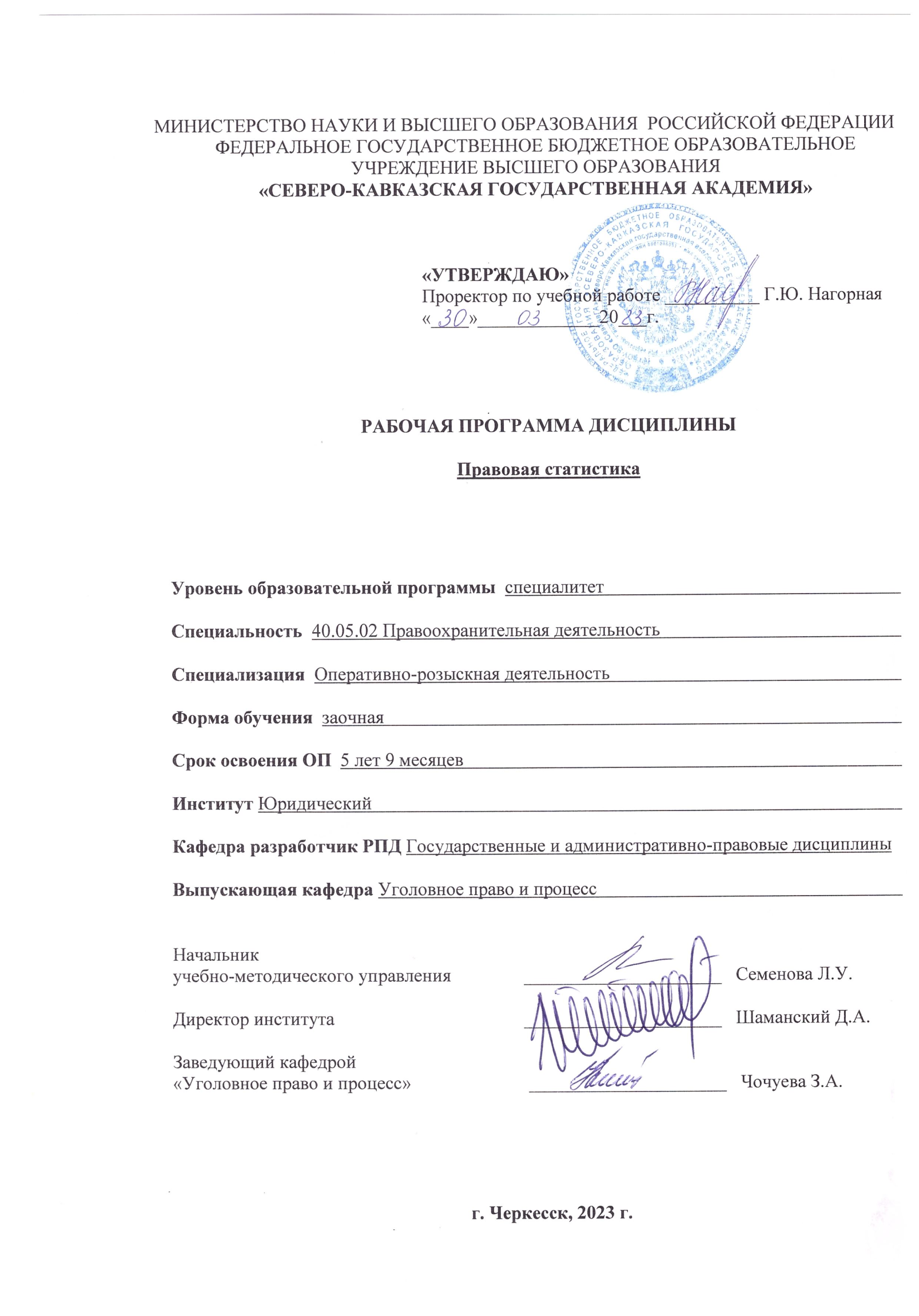 СОДЕРЖАНИЕЦели освоения дисциплины…………………………………………………….	4ЦЕЛИ ОСВОЕНИЯ ДИСЦИПЛИНЫЦелями освоения дисциплины «Правовая статистика» является овладение знаниями получения, накопления, обработки и анализа юридико-статистической информации для ее использования в практической деятельности при проведении соответствующих теоретических исследований; овладение обучающимися системой научных знаний и практических навыков применения статистических методов познания социально-правовых явлений и процессов; развитие умения мыслить (овладевать такими мыслительными операциями, как классификация, анализ, синтез, сравнение и др.), развитие творческих и познавательных способностей.При этом задачами дисциплины являются:обеспечить уяснение концепции и основных положений изучаемой дисциплины, особенностей ее реализации в современных условиях;овладеть методами организации статистического наблюдения и их обработки в различных областях правовой деятельности;усвоить методологию исчисления статистических показателей и их анализа;изучить методы анализа динамических процессов в правовых системах; овладеть приемами и методами исследования взаимосвязи правовыхявлений, прогнозирования правовых процессов;привить общую статистическую грамотность и практические навыкистатистического исследования социально-правовых явлений;сформировать навыки работы при сборе практического материала длянаписания курсовых и выпускных квалификационных работ;изучение основных единиц наблюдения, единиц совокупности и единиц измерения, применяемых при статистическом исследовании в правоохранительной и правоприменительной практике.МЕСТО ДИСЦИПЛИНЫ В СТРУКТУРЕ ОБРАЗОВАТЕЛЬНОЙ ПРОГРАММЫДисциплина «Правовая статистика» относится к дисциплинам во выбору из части, формируемой участниками образовательных отношений Блока 1. Дисциплины (модули), имеет тесную связь с другими дисциплинами.В таблице приведены предшествующие и последующие дисциплины, направленные на формирование компетенций дисциплины в соответствии с матрицей компетенций ОП.                   Предшествующие и последующие дисциплины, направленные на формирование компетенцийПЛАНИРУЕМЫЕ РЕЗУЛЬТАТЫ ОБУЧЕНИЯПланируемые результаты освоения образовательной программы (ОП) – компетенции обучающихся определяются требованиями образовательного стандарта по специальности40.05.02	Правоохранительная	деятельность,	специализация	«Оперативно-розыскная деятельность» и формируются в соответствии с матрицей компетенций ОПСТРУКТУРА И СОДЕРЖАНИЕ ДИСЦИПЛИНЫ               ОБЪЕМ УЧЕБНОЙ ДИСЦИПЛИНЫ И ВИДЫ УЧЕБНОЙ РАБОТЫ Заочная форма обученияСОДЕРЖАНИЕ УЧЕБНОЙ ДИСЦИПЛИНЫРазделы дисциплины, виды учебной деятельности и формы контроляЗаочная форма обученияЛекционный курсЛабораторный практикум (не предполагается)Практические занятия                      САМОСТОЯТЕЛЬНАЯ РАБОТА ОБУЧАЮЩЕГОСЯ                                         Заочная форма обученияПЕРЕЧЕНЬ УЧЕБНО-МЕТОДИЧЕСКОГО ОБЕСПЕЧЕНИЯ ДЛЯ САМОСТОЯТЕЛЬНОЙ РАБОТЫ ОБУЧАЮЩИХСЯ ПО ДИСЦИПЛИНЕМетодические указания для подготовки обучающихся к лекционным занятиямЛекция является основной формой обучения в высшем учебном заведении. Записи лекций в конспектах должны быть избирательными, полностью следует записывать только определения. В конспекте рекомендуется применять сокращение слов, что ускоряет запись. Вопросы, возникающие в ходе лекции, рекомендуется записывать на полях и после окончания лекции обратиться за разъяснением к преподавателю.Работа над конспектом лекции осуществляется по этапам:повторить изученный материал по конспекту;непонятные положения отметить на полях и уточнить;неоконченные фразы, пропущенные слова и другие недочеты в записях устранить, пользуясь материалами из учебника и других источников;завершить техническое оформление конспекта (подчеркивания, выделение главного, выделение разделов, подразделов и т.п.).Самостоятельную работу следует начинать с доработки конспекта, желательно в тот же день, пока время не стерло содержание лекции из памяти. Работа над конспектом не должна заканчиваться с прослушивания лекции. После лекции, в процессе самостоятельной работы, перед тем, как открыть тетрадь с конспектом, полезно мысленно восстановить в памяти содержание лекции, вспомнив ее структуру, основные положения и выводы.С целью доработки необходимо прочитать записи, восстановить текст в памяти, а также исправить описки, расшифровать не принятые ранее сокращения, заполнить пропущенные места, понять текст, вникнуть в его смысл. Далее прочитать материал по рекомендуемой литературе, разрешая в ходе чтения, возникшие ранее затруднения, вопросы, а также дополнения и исправляя свои записи. Записи должны быть наглядными, для чего следует применять различные способы выделений. В ходе доработки конспекта углубляются, расширяются и закрепляются знания, а также дополняется, исправляется и совершенствуется конспект. Еще лучше, если вы переработаете конспект, дадите его в новой систематизации записей. Это, несомненно, займет некоторое время, но материал вами будет хорошо проработан, а конспективная запись его приведена в удобный для запоминания вид. Введение заголовков, скобок, обобщающих знаков может значительно повысить качествозаписи. Этому может служить также подчеркивание отдельных мест конспекта красным карандашом, приведение на полях или на обратной стороне листа краткой схемы конспекта и др.Подготовленный конспект и рекомендуемая литература используется при подготовке к практическому занятию. Подготовка сводится к внимательному прочтению учебного материала, к выводу с карандашом в руках всех утверждений и формул, к решению примеров, задач, к ответам на вопросы, предложенные в конце лекции преподавателем или помещенные в рекомендуемой литературе. Примеры, задачи, вопросы по теме являются средством самоконтроля.Непременным условием глубокого усвоения учебного материала является знание основ, на которых строится изложение материала. Обычно преподаватель напоминает, какой ранее изученный материал и в какой степени требуется подготовить к очередному занятию. Эта рекомендация, как и требование систематической и серьезной работы над всем лекционным курсом, подлежит безусловному выполнению. Потери логической связи как внутри темы, так и между ними приводит к негативным последствиям: материал учебной дисциплины перестает основательно восприниматься, а творческий труд подменяется утомленным переписыванием. Обращение к ранее изученному материалу не только помогает восстановить в памяти известные положения, выводы, но и приводит разрозненные знания в систему, углубляет и расширяет их. Каждый возврат к старому материалу позволяет найти в нем что-то новое, переосмыслить его с иных позиций, определить для него наиболее подходящее место в уже имеющейся системе знаний. Неоднократное обращение к пройденному материалу является наиболее рациональной формой приобретения и закрепления знаний. Очень полезным, но, к сожалению, еще мало используемым в практике самостоятельной работы, является предварительное ознакомление с учебным материалом. Даже краткое, беглое знакомство с материалом очередной лекции дает многое. Обучающиеся получают общее представление о ее содержании и структуре, о главных и второстепенных вопросах, о терминах и определениях. Все это облегчает работу на лекции и делает ее целеустремленной.Методические указания для подготовки обучающихся к лабораторным занятиям не предполагаютсяМетодические указания для подготовки обучающихся к практическим занятиямВ процессе подготовки и проведения практических занятий обучающиеся закрепляют полученные ранее теоретические знания, приобретают навыки их практического применения, опыт рациональной организации учебной работы.Поскольку активность на практических занятиях является предметом внутрисеместрового контроля его продвижения в освоении курса, подготовка к таким занятиям требует ответственного отношения.При подготовке к занятию в первую очередь должны использовать материал лекций и соответствующих литературных источников. Самоконтроль качества подготовки к каждому занятию осуществляют, проверяя свои знания и отвечая на вопросы для самопроверки по соответствующей теме.Входной контроль осуществляется преподавателем в виде проверки и актуализации знаний обучающихся по соответствующей теме.Выходной контроль осуществляется преподавателем проверкой качества и полноты выполнения задания.Подготовку к практическому занятию каждый обучающийся должен начать сознакомления с планом практического занятия, который отражает содержание предложенной темы. Тщательное продумывание и изучение вопросов плана основывается на проработке текущего материала, а затем изучение обязательной и дополнительной литературы, рекомендованной к данной теме.Все новые понятия по изучаемой теме необходимо выучить наизусть и внести в глоссарий, который целесообразно вести с самого начала изучения курса. Результат такой работы должен проявиться в способности обучающегося свободно ответить на теоретические вопросы, его выступлении и участии в коллективном обсуждении вопросов изучаемой темы, правильном выполнении практических заданий. Предлагается следующая опорная схема подготовки к практическим занятиям.Обучающийся при подготовке к практическому занятию может консультироваться с преподавателем и получать от него наводящие разъяснения, задания для самостоятельной работы.Ознакомление с темой практического занятия. Выделение главного (основной темы) и второстепенного (подразделы, частные вопросы темы).Освоение теоретического материала по теме с опорой на лекционный материал, учебник и другие учебные ресурсы. Самопроверка: постановка вопросов, затрагивающих основные термины, определения и положения по теме, и ответы на них.Выполнение практического задания. Обнаружение основных трудностей, их решение с помощью дополнительных интеллектуальных усилий и/или подключения дополнительных источников информации.Решение типовых заданий расчетно-графической работы.Методические указания по самостоятельной работе обучающихся Работа с литературными источниками и интернет ресурсамиВ процессе подготовки к практическим занятиям, студентам необходимо обратить особое внимание на самостоятельное изучение рекомендованной учебно-методической (а также научной и популярной) литературы.Самостоятельная работа с учебниками, учебными пособиями, научной, справочной и популярной литературой, материалами периодических изданий и Интернета, статистическими данными является наиболее эффективным методом получения знаний, позволяет значительно активизировать процесс овладения информацией, способствует более глубокому усвоению изучаемого материала, формирует у обучающихся свое отношение к конкретной проблеме.Более глубокому раскрытию вопросов способствует знакомство с дополнительной литературой, рекомендованной преподавателем по каждой теме семинарского или практического занятия, что позволяет студентам проявить свою индивидуальность в рамках выступления на данных занятиях, выявить широкий спектр мнений по изучаемой проблеме.Подготовка презентации и докладаДля подготовки презентации рекомендуется использовать: PowerPoint, MS Word, Acrobat Reader, LaTeX-овский пакет beamer. Самая простая программа для создания презентаций – Microsoft PowerPoint. Для подготовки презентации необходимо собрать и обработать начальную информацию.Последовательность подготовки презентации:Четко сформулировать цель презентации: вы хотите свою аудиторию мотивировать, убедить, заразить какой-то идеей или просто формально отчитаться.Определить каков будет формат презентации: живое выступление (тогда, сколькобудет	его	продолжительность)	или	электронная	рассылка	(каков	будет	контекст презентации).Отобрать всю содержательную часть для презентации и выстроить логическую цепочку представления.Определить ключевые моменты в содержании текста и выделить их.Определить виды визуализации (картинки) для отображения их на слайдах в соответствии с логикой, целью и спецификой материала.Подобрать дизайн и форматировать слайды (количество картинок и текста, их расположение, цвет и размер).Проверить визуальное восприятие презентации.К видам визуализации относятся иллюстрации, образы, диаграммы, таблицы. Иллюстрация - представление реально существующего зрительного ряда. Образы – в отличие от иллюстраций - метафора. Их назначение - вызвать эмоцию и создать отношение к ней, воздействовать на аудиторию. С помощью хорошо продуманных и представляемых образов, информация может надолго остаться в памяти человека. Диаграмма - визуализация количественных и качественных связей. Их используют для убедительной демонстрации данных, для пространственного мышления в дополнение к логическому. Таблица - конкретный, наглядный и точный показ данных. Ее основное назначение - структурировать информацию, что порой облегчает восприятие данных аудиторией.Практические советы по подготовке презентации готовьте отдельно:печатный текст + слайды + раздаточный материал;слайды - визуальная подача информации, которая должна содержать минимум текста, максимум изображений, несущих смысловую нагрузку, выглядеть наглядно и просто;текстовое содержание презентации – устная речь или чтение, которая должна включать аргументы, факты, доказательства и эмоции;рекомендуемое число слайдов 17-22;обязательная информация для презентации: тема, фамилия и инициалы выступающего; план сообщения; краткие выводы из всего сказанного; список использованных источников;раздаточный материал – должен обеспечивать ту же глубину и охват, что и живое выступление: люди больше доверяют тому, что они могут унести с собой, чем исчезающим изображениям, слова и слайды забываются, а раздаточный материал остается постоянным осязаемым напоминанием; раздаточный материал важно раздавать в конце презентации; раздаточный материалы должны отличаться от слайдов, должны быть более информативными.Тема доклада должна быть согласованна с преподавателем и соответствовать теме учебного занятия. Материалы при его подготовке, должны соответствовать научно- методическим требованиям вуза и быть указаны в докладе. Необходимо соблюдать регламент, оговоренный при получении задания. Иллюстрации должны быть достаточными, но не чрезмерными.Работа обучающегося над докладом-презентацией включает отработку умения самостоятельно обобщать материал и делать выводы в заключении, умения ориентироваться в материале и отвечать на дополнительные вопросы слушателей, отработку навыков ораторства, умения проводить диспут.Докладчики должны знать и уметь: сообщать новую информацию; использовать технические средства; хорошо ориентироваться в теме всего семинарского занятия; дискутировать и быстро отвечать на заданные вопросы; четко выполнять установленный регламент (не более 10 минут); иметь представление о композиционной структуре доклада и др.Структура выступленияВступление помогает обеспечить успех выступления по любой тематике. Вступление должно содержать: название, сообщение основной идеи, современную оценку предмета изложения, краткое перечисление рассматриваемых вопросов, живую интересную форму изложения, акцентирование внимания на важных моментах, оригинальность подхода.Основная часть, в которой выступающий должен глубоко раскрыть суть затронутой темы, обычно строится по принципу отчета. Задача основной части – представить достаточно данных для того, чтобы слушатели заинтересовались темой и захотели ознакомиться с материалами. При этом логическая структура теоретического блока не должны даваться без наглядных пособий, аудио-визуальных и визуальных материалов.Заключение – ясное, четкое обобщение и краткие выводы, которых всегда ждут слушателиОБРАЗОВАТЕЛЬНЫЕ ТЕХНОЛОГИИУЧЕБНО-МЕТОДИЧЕСКОЕ	И	ИНФОРМАЦИОННОЕ	ОБЕСПЕЧЕНИЕ ДИСЦИПЛИНЫПеречень основной и дополнительной учебной литературы          Перечень ресурсов информационно-телекоммуникационной сети «Интернет»               http://window.edu.ru- Единое окно доступа к образовательным ресурсам;               http://fcior.edu.ru- Федеральный центр информационно-образовательных ресурсов;               http://elibrary.ru - Научная электронная библиотека.              Информационные технологии, лицензионное программное обеспечениеМАТЕРИАЛЬНО-ТЕХНИЧЕСКОЕ ОБЕСПЕЧЕНИЕ ДИСЦИПЛИНЫТребования к аудиториям (помещениям, местам) для проведения занятий:Учебная аудитория для проведения занятий лекционного типаТехнические средства обучения, служащие для предоставления учебной информации большой аудитории №24Экран настенный рулонный - 1 шт. Бактерицидный рециркулятор - 1 шт. Компьютер портативный – 1 шт.Проектор - 1 шт. Специализированная мебель:Столы ученические – 21 шт. Стулья ученические – 42 шт. Стул полумягкий– 1 шт.Тумба кафедра – 1 шт. Доска ученическая – 1 шт. Стол однотумбовый -1 шт. Шкаф двухдверный -1 шт. Шкаф книжный – 1 шт.Жалюзи вертикальные – 2 шт. Зеркало – 1 шт.Учебная аудитория для проведения занятий практического типа, курсового проектирования8. МАТЕРИАЛЬНО-ТЕХНИЧЕСКОЕ ОБЕСПЕЧЕНИЕ ДИСЦИПЛИНЫТребования к аудиториям (помещениям, местам) для проведения занятий:Учебная аудитория для проведения занятий лекционного типаТехнические средства обучения, служащие для предоставления учебной информации большой аудитории №24Экран настенный рулонный - 1 шт. Бактерицидный рециркулятор - 1 шт. Компьютер портативный – 1 шт.Проектор - 1 шт. Специализированная мебель:Столы ученические – 21 шт. Стулья ученические – 42 шт. Стул полумягкий– 1 шт.Тумба кафедра – 1 шт. Доска ученическая – 1 шт. Стол однотумбовый -1 шт. Шкаф двухдверный -1 шт. Шкаф книжный – 1 шт.Жалюзи вертикальные – 2 шт. Зеркало – 1 шт.Учебная аудитория для проведения занятий практического типа, курсового проектирования (выполнение курсовых работ), групповых и индивидуальных консультаций, текущего контроля и промежуточной аттестации №31Специализированная мебель: Столы ученические – 10 шт. Стулья ученические – 20 шт. Стул полумягкий– 1 шт.Тумба кафедра – 1 шт. Доска ученическая – 1 шт. Стол однотумбовый -1 шт. Шкаф двухдверный -1 шт.Жалюзи вертикальные – 2 шт. Зеркало – 1 шт.Технические средства обучения, служащие для предоставления учебной информации большой аудитории:Переносной экран рулонный – 1 шт. Ноутбук - 1 шт.Мультимедийный проектор - 1 шт.Требования к оборудованию рабочих мест преподавателя и обучающихсяРабочее место преподавателя, оснащенное компьютером с доступом в Интернет.Рабочие места обучающихся, оснащенные компьютерами с доступом в Интернет, предназначенные для работы в электронной образовательной среде.Требования к специализированному оборудованию – не требуется9. ОСОБЕННОСТИ РЕАЛИЗАЦИИ ДИСЦИПЛИНЫ ДЛЯ ИНВАЛИДОВ И ЛИЦ С ОГРАНИЧЕННЫМИ ВОЗМОЖНОСТЯМИ ЗДОРОВЬЯДля обеспечения образования инвалидов и обучающихся с ограниченными возможностями здоровья разрабатывается (в случае необходимости) адаптированная образовательная программа, индивидуальный учебный план с учетом особенностей их психофизического развития и состояния здоровья, в частности применяется индивидуальный подход к освоению дисциплины, индивидуальные задания: рефераты, письменные работы и, наоборот, только устные ответы и диалоги, индивидуальные консультации, использование диктофона и других записывающих средств для воспроизведения материала для лекционного и практического занятия.В целях обеспечения обучающихся инвалидов и лиц с ограниченными возможностями здоровья комплектуется фонд основной учебной литературы и электронных образовательных ресурсов, адаптированный к ограничениям их здоровья,доступ к которым организован в БИЦ ФГБОУ ВО «СевКавГА». В библиотеке проводятся индивидуальные консультации для данной категории пользователей, оказывается помощь в регистрации и использовании сетевых и локальных электронных образовательных ресурсов, предоставляются места в читальном зале.ФОНД ОЦЕНОЧНЫХ СРЕДСТВПО ДИСЦИПЛИНЕ:	Правовая статистика	1. ПАСПОРТ ФОНДА ОЦЕНОЧНЫХ СРЕДСТВ ПО УЧЕБНОЙДИСЦИПЛИНЕ« Правовая статистика»Компетенции, формируемые в процессе изучения дисциплиныЭтапы формирования компетенции в процессе освоения дисциплиныОсновными этапами формирования указанных компетенций при изучении обучающимися дисциплины являются последовательное изучение содержательно связанных между собой разделов (тем) учебных занятий. Изучение каждого раздела (темы) предполагает овладение обучающимися необходимыми компетенциями. Результат аттестации обучающихся на различных этапах формирования компетенций показывает уровень освоения компетенций обучающимися.Этапность формирования компетенций прямо связана с местом дисциплины в образовательной программе.Показатели, критерии и средства оценивания компетенций, формируемых в процессе изучения дисциплинУК-10. Способен принимать обоснованные экономические решения в различных областях жизнедеятельностиКомплект контрольно-оценочных средств по дисциплинеВопросы к зачетупо дисциплине «Правовая статистика»К теме № 1От какого латинского слова происходит термин «статистика»? Что он означает?Почему статистика относится к общественным наукам? В чем ее отличие от других общественных наук?К какому времени относиться становление статистики как науки? Раскройте основные этапы становления и развития статистической науки.Что такое закономерность? Каковы особенности ее проявления?Что такое совокупность, единица совокупности?Раскройте особенности статистической методологии.Каковы предмет и система статистики?Назовите основные задачи государственной статистики России.Какова	структура	органов	государственной	статистики	в	Российской Федерации.К теме № 2Дайте понятие правовой статистики как отрасли социальной статистики.Что является предметом правовой статистики?Назовите основные разделы правовой статистики..Раскройте	подразделения	уголовно-правовой	статистики	по	стадиям уголовного процесса.Определите основные задачи и направления применения статистических методов в науке и практике борьбы с правонарушениями.К теме № 3Что такое статистическое наблюдение и каким требованиям оно должно удовлетворять?Какие Вы знаете основные этапы проведения статистического наблюдения?Определите объекты наблюдения всех разделов правовой статистики.Что такое единица наблюдения, единица совокупности и единица измерения в уголовно-правовой статистике?Каковы формы и виды статистического наблюдения?Что такое программа наблюдения и какие требования к ней предъявляются?Раскройте организационные вопросы статистического наблюдения.К теме № 4В чем сущность проблемы единого учета преступлений?Назовите основные требования, предъявляемые к информации о преступности.Каковы принципы системы единого учета преступлений и лиц, их совершивших.Перечислите документы первичного учета (статистические карточки), установленные Положением о едином порядке регистрации уголовных дел и учета преступлений от 29 декабря 2005 г.Каковы особенности заполнения, сроки и адреса представления документов первичного учета (статистических карточек)?Какова система статистической отчетности в правоохранительных органах юстиции?Что такое точность и ошибка наблюдения?Какие ошибки наблюдения Вы знаете?К теме № 5В чем преимущество выборочного метода в сравнении с другими видами статистических наблюдений?Каковы цели и задачи выборочного наблюдения?Назовите общие и специфические этапы выборочного наблюдения.Какие факторы влияют на определение объема выборки при различных способах отбора?В чем состоят преимущества типичной выборки перед простой случайной выборкой?Что означает ошибка репрезентативности, какие факторы определяют ее величину?Какие социологические методы сбора юридической информации Вы знаете?Дайте характеристику таким понятиям как «опрос», «социологическое наблюдение», «социальный эксперимент», «специально организованное статистическое обследование».Какие виды статистического наблюдения Вы знаете?К теме № 6В чем заключается содержание сводки статистических материалов? В каких формах она осуществляется?Охарактеризуйте составные элементы сводки.Что такое группировка? Какие виды группировок Вы знаете?Какие задачи решаются с помощью каждого вида группировок?Что представляют собой ряды распределения?По каким признакам могут быть образованы ряды распределения?Как	производят	группировки	и	классификацию	в	практике	правовой статистики?Дайте определение статистической таблицы. Каковы функции статистических таблиц?Что такое подлежащее и сказуемое статистической таблицы?Перечислите виды статистических таблиц по характеру подлежащего и сказуемого.Назовите основные правила построения статистических таблиц.Дайте понятие графика и определите его сущность.Каковы основные элементы графиков?Перечислите основные виды графиков. Каково их значение в аналитической работе по изучению правонарушений и реализации мер социального контроля над ними.Каковы общие правила чтения таблиц и графиков?К теме № 7Что представляет собой статистический показатель, каково его соотношение с социальными показателями?Дайте понятие статистического показателя и признака единицы совокупности, каково их соотношение?Какие функции статистических показателей Вы знаете?Раскройте содержание этих функций.Что такое абсолютные величины и каково их значение в изучение объектов правовой статистики?Назовите виды относительных величин. Раскройте их значение и особенности использования в правовой статистике.Почему важно анализировать абсолютные и относительные показатели во взаимосвязи?Что в статистике называется индексом? Какова роль индексного метода анализа социально-правовых явлений?По каким основаниям и на какие формы классифицируются индексы?К теме № 8Дайте понятие средней величины. Определите их сущность и значение.Назовите виды средних величин. Охарактеризуйте каждый вид средних величин.Как	вычисляются:	средняя	арифметическая,	средняя	арифметическая взвешенная, средняя геометрическая, средняя квадратическая, мода и медиана.Охарактеризуйте использование средних в правовой статистике.Что такое показатели вариации признака?Каковы основные показатели вариации?К теме № 9Раскройте понятие динамики, динамического ряда, тренда.Назовите основные характеристики динамического ряда.Перечислите условия построения рядов динамики.С какой целью исследуются данные рядов динамики правонарушений?Назовите	условия	построения	и	исследования	рядов	динамики правонарушений.Раскройте такие характеристики динамических рядов социальных явлений, как тренд и лаг.К теме № 10Охарактеризуйте	основные	виды	связи	между	социально-правовыми явлениями.В чем состоит отличие между корреляционной и функциональной связью?Какое значение имеет расчет коэффициента корреляции и социально-правовых явлений?Дайте	определение	понятия	«анализ».	Его	соотношение	с	понятием«статический анализ».Определите сущность и задачи статистического анализа данных правовой статистики.Раскройте этапы статистического анализа и определите основные задачи анализа данных уголовно-правовой статистики.Критерии оценки:оценка «зачтено» выставляется обучающимся, показавшим знание основного учебного материала в объеме, необходимом для дальнейшей учебы и в предстоящей работе по профессии, справляющихся с выполнением заданий, предусмотренных программой, но допустившим погрешности в ответе на зачете и при выполнении контрольных заданий, не носящие принципиального характера, когда установлено, что обучающийся обладает необходимыми знаниями для последующего устранения указанных погрешностей под руководством преподавателя;оценка «незачтено» выставляется обучающимся, обнаружившим пробелы в знаниях основного учебного материала, допускающим принципиальные ошибки в выполнении предусмотренных программой заданий. Такой оценки заслуживают ответы обучающихся, носящие несистематизированный, отрывочный, поверхностный характер, когда обучающийся не понимает существа излагаемых им вопросов, что свидетельствует о том, что обучающийся не может дальше продолжать обучение или приступать к профессиональной деятельности без дополнительных занятий по соответствующей дисциплине.Темы рефератовпо дисциплине «Правовая статистика»Общее понятие статистики и её отраслей. Предмет и система статистики.Современная организация статистики в РФ и её основные задачи.Понятие правовой статистики, её предмет, признаки и задачи.Отрасли правовой статистики, их задачи и место в системе юридических наук.Методы и основные этапы статистических исследований.Научно-практическое значение материалов правовой статистики.Понятие статистического наблюдения и организация его проведения. Этапы статистического наблюдения.Организация формы статистического наблюдения.Виды и способы статистического наблюдения. Программа статистических наблюдений в правовой статистике.Единый учет преступлений: понятие, основные задачи. Принципы системы единого учета преступлений.Документы первичного учета преступлений в правоохранительных органах и органах юстиции.Официальная статистическая отчетность правоохранительных органов.Учет и отчетность судов и органов юстиции.Надежность статистических показателей в правовой статистике.Выборочное наблюдение как важнейший источник статистической информации. Основные вопросы теории выборочного наблюдения.Способы отбора, обеспечивающие репрезентативность выборки. Виды выборки.Социологические методы сбора юридической информации: методы опроса, социологическое наблюдение и социальный эксперимент.Понятие	статистической	сводки	и	группировки.	Виды	статистических группировок.Табличный метод предоставления данных в правовой статистике.Графический способ изложения статистических показателей.Понятие абсолютных и относительных величин и их применение в правовой статистике.Виды	относительных	величин	в	правовой	статистике.	Их	значение	и использование в правовой статистике.Средние величины и их применение в правовой статистике. Понятие, виды, свойства.Мода и медиана. Техника вычисления средних величин.Показатели вариации признака и способы их расчета.Понятие о рядах динамики и их виды. Показатели анализа динамики правовых явлений.Приемы исследования рядов динамики преступности.Понятие взаимосвязи социально-правовых явлений и её виды.Понятие статистического анализа, его основные задачи и функции.Основные направления анализа данных уголовно-правовой статистики.Критерии оценки:Оценка «отлично» выставляется, если выполнены все требования к написанию и защите реферата: обозначено рассматриваемая проблема и изложен современный взгляд на проблему (новые методы диагностики и лечения), сформулированы выводы, тема раскрыта полностью, выдержан объем, соблюдены требования к внешнему оформлению, даны правильные ответы на дополнительные вопросы.Оценка «хорошо» выставляется, если основные требования к реферату и его защите выполнены, но при этом допущены недочеты. В частности, имеются неточности в изложении материала; не в полной мере изложен современный взгляд на проблему (новые методы диагностики и лечения); не выдержан объем реферата; имеются упущения в оформлении; на дополнительные вопросы при защите даны не полные ответы.Оценка «удовлетворительно» выставляется, если имеются существенные отступления от требования к реферированию. В частности: тема освещена лишь частично; допущены фактические ошибки в содержании реферата или при ответе на дополнительные вопросы; во время защиты отсутствует вывод.Оценка «неудовлетворительно» выставляется, если тема рефератов не раскрыта, обнаруживается существенное непонимание проблем.Комплект тестовых заданийпо дисциплине «Правовая статистика»В настоящее время термин «статистика» имеет следующие значения (укажите правильные ответы):а) собирание сведений о различных общественных явлениях;б) различные статистические сборники, статистические показатели; в) особая отрасль науки;г) методология общественных наук. Проверяемая компетенция – УК-10Правовая статистика включает следующие отрасли:а) статистику социальных отклонений; б) уголовно-правовую статистику;в) гражданско-правовую статистику; г) моральную статистику.Проверяемая компетенция – УК-10Назовите первый этап статистического исследования:а) разработка программы исследования; б) статистическое наблюдение;в) сводка и группировка собранных данных; г) пилотажное обследование.Проверяемая компетенция – УК-10Укажите составные разделы уголовно-правовой статистики в соответствии с основными стадиями уголовного процесса:а) статистика органов дознания;б) статистика предварительного расследования;в) статистика уголовного судопроизводства; г) статистика исполнения приговоров;д) статистика прокурорского надзора. Проверяемая компетенция – УК-10Укажите основные разделы гражданско-правовой статистики в соответствии с основными стадиями гражданского процесса.а) статистика искового производства;б) статистика гражданского судопроизводства; в) статистика исполнения судебных решений. Проверяемая компетенция – УК-10Каковы основные формы статистического наблюдения:а) анкетный опрос; б) мониторинг;в) отчетность;г) специально организованное статистическое наблюдение. Проверяемая компетенция – УК-10Назовите условия правильной организации выборочного обследования: а) число взятых в выборку единиц должно быть достаточно велико;б) выбор отдельных единиц должен происходить таким образом, чтобы каждая единица совокупности имела совершенно одинаковые шансы со всеми другими единицами данной совокупности попасть в выборку;в) сплошное обследование единиц наблюдения;г) выбор должен быть произведен из всех частей изучаемой совокупности. Проверяемая компетенция – УК-10Получение статистического материала обычно проводится следующими тремя способами:а) непосредственное наблюдение; б) опрос;в) самотестирование;г) документальный способ. Проверяемая компетенция – УК-10Каковы конкретные объекты регистрации уголовно-правовой статистики: а) преступления;б) лица совершившие преступления; в) наказания;г) аморальные явления. Проверяемая компетенция – УК-10Назовите виды статистического наблюдения в зависимости от полноты охвата единиц совокупности:а) сплошное;б) монографическое; в) несплошное;г) анкетное.Проверяемая компетенция – УК-10Непосредственный источник, первичная ячейка, от которой получают данные о единице совокупности, в статистике называется:а) объектом наблюдения; б) единицей измерения; в) единицей учета;г) единицей наблюдения; д) единицей регистрации.Проверяемая компетенция – УК-10Укажите виды статистического наблюдения в зависимости от учета фактов во времени:а) периодическое; б) единовременное; в) временное;г) текущее (постоянное). Проверяемая компетенция – УК-10Укажите виды выборки в зависимости от способа ее формирования: а) сплошная;б) собственно случайная;в) систематическая (или механическая); г) типическая.Проверяемая компетенция – УК-10Согласно теории уголовной статистики преступность измеряется: а) числом лиц, потерпевших от преступлений;б) числом совершенных преступлений;в) числом лиц, совершивших преступления;г) числом рассмотревших судами всех инстанций уголовных дел. Проверяемая компетенция – УК-10С точки зрения статистической науки отчетность имеет три специфические особенности:а) отчетность завершающий этап статистического исследования;б) в отчетности как в системе взаимосвязанных показателей получает свое отчетливое выражение программа наблюдения;в) отчетность представляет собой сводку и группировку документов первичногоучета;г) отчетность есть основная форма статистического наблюдения. Проверяемая компетенция – УК-10Расчленение по определенным признакам массы изучаемых общественных явлений на типичные совокупности в статистике называют:а) категоризацией; б) классификацией; в) группировкой;г) типологией.Проверяемая компетенция – УК-10В целях обнаружения скрытых закономерностей изменения динамических рядов наиболее часто применяют следующие приемы их преобразования:а) сглаживание рядов; б) укрепление рядов; в) удлинение рядов; г) усреднение рядов.Проверяемая компетенция – УК-10На какие категории подразделяются обобщающие показатели: а) вероятностные;б) абсолютные величины;в) относительные величины; г) средние величины.Проверяемая компетенция – УК-10Определите виды группировок:а) аналитические; б) типологические; в) вариационные;г) систематические.Проверяемая компетенция – УК-10Укажите элементы, из которых состоит статистическая таблица: а) статистическое сказуемое;б) статистическое подлежащее;в) статистическое прилагательное; г) статистический образ.Проверяемая компетенция – УК-10                  21. Документы первичного учета хранятся в учетно-регистрационных подразделениях органов внутренних дел не менее…..Проверяемая компетенция – УК-10                  22. Учтенное преступление – это преступление …Проверяемая компетенция – УК-10                  23. Система отчетности в правоохранительных и правоприменительных органах включает в себя … отчетность.Проверяемая компетенция – УК-10                  24. Верны ли определения?          А) Стадия массового статистического наблюдения предшествует сводке и группировке данных наблюдения.          Б) Стадия массового статистического наблюдения предшествует количественному анализу сведенных и разгруппированных показателей.Проверяемая компетенция – УК-10                  25 . Способ вычисления относительных величин динамики, при котором за базу (100%) принимается все время одна величина называется…….Проверяемая компетенция – УК-10            26. Темп роста преступности за I и II полугодие 1996 года составили 1,12 и 1,3 соответственно. Средний геометрический темп роста преступности за год составил……Проверяемая компетенция – УК-10            27.  По динамическому ряду числа гражданских дел, рассмотренных районным судом за 6 месяцев:
Месяц    Январь    Февраль    Март    Апрель    Май    Июнь
Число дел    10       12              13         10             12        12
средний абсолютный прирост составил………..Проверяемая компетенция – УК-10

            28. Анализ изменения уровней динамического ряда цепным методом подразумевает……
           Проверяемая компетенция – УК-10

            29.  При выравнивания   методом скользящей средней с периодом 3:
Месяц    Январь    Февраль    Март    Апрель    Май    Июнь
Число дел    10        12              13         10            12        12
 членов ряда получится………Проверяемая компетенция – УК-10

               30. 10 заключенных, отбывающих наказание в одном исправительном учреждении, составляют статистическую совокупность. 
Срок заключения (в годах)    2,5-3,5    3,5-4,5    4,5-5,5    5,5-6,3
Число заключенных (чел)       1               2            4               3
Средний срок заключения по этой совокупности………
Проверяемая компетенция – УК-10Показатели и критерии оценивания тестовых заданий:5. Методические материалы, определяющие процедуры оценивания компетенцииТекущий контроль представляет собой проверку усвоения учебного материала теоретического и практического характера, регулярно осуществляемую на протяжении семестра.К достоинствам данного типа относится его систематичность, непосредственно коррелирующаяся с требованием постоянного и непрерывного мониторинга качества обучения, а также возможность оценки успеваемости обучающихся.Основными формами текущего контроля по дисциплине являются устный опрос, тестовый контроль, рефераты.Форма итоговой аттестации – зачет.Текущий контроль и промежуточная аттестация традиционно служат основным средством обеспечения в учебном процессе «обратной связи» между преподавателем и обучающимся, необходимой для стимулирования работы обучающихся и совершенствования методики преподавания дисциплин.Критерии оценки ответа на зачете:оценка «зачтено» выставляется обучающимся, показавшим знание основного учебного материала в объеме, необходимом для дальнейшей учебы и в предстоящей работе по профессии, справляющихся с выполнением заданий, предусмотренных программой, но допустившим погрешности в ответе на зачете и при выполнении контрольных заданий, не носящие принципиального характера, когда установлено, что обучающийся обладает необходимыми знаниями для последующего устранения указанных погрешностей под руководством преподавателя;оценка «незачтено» выставляется обучающимся, обнаружившим пробелы в знаниях основного учебного материала, допускающим принципиальные ошибки в выполнении предусмотренных программой заданий. Такой оценки заслуживают ответы обучающихся, носящие несистематизированный, отрывочный, поверхностный характер, когда обучающийся не понимает существа излагаемых им вопросов, что свидетельствует о том, что обучающийся не может дальше продолжать обучение или приступать к профессиональной деятельности без дополнительных занятий по соответствующей дисциплине.Критерии оценки к написанию и защите реферата:Оценка «отлично» выставляется, если выполнены все требования к написанию и защите реферата: обозначено рассматриваемая проблема и изложен современный взгляд на проблему (новые методы диагностики и лечения), сформулированы выводы, тема раскрыта полностью, выдержан объем, соблюдены требования к внешнему оформлению, даны правильные ответы на дополнительные вопросы.Оценка «хорошо» выставляется, если основные требования к реферату и его защите выполнены, но при этом допущены недочеты. В частности, имеются неточности в изложении материала; не в полной мере изложен современный взгляд на проблему (новые методы диагностики и лечения); не выдержан объем реферата; имеются упущения в оформлении; на дополнительные вопросы при защите даны не полные ответы.Оценка «удовлетворительно» выставляется, если имеются существенные отступления от требования к реферированию. В частности: тема освещена лишь частично; допущены фактические ошибки в содержании реферата или при ответе на дополнительные вопросы; во время защиты отсутствует вывод.Оценка «неудовлетворительно» выставляется, если тема рефератов не раскрыта, обнаруживается существенное непонимание проблем.Показатели и критерии оценивания тестовых заданий:№ п/пПредшествующие дисциплиныПоследующие дисциплины1Криминология Налоговое право Финансовое правоИнформационное право Уголовно-исполнительное право Основы информационнойбезопасности в правоохранительных органахАдминистративная ответственность Административная юрисдикцияДеятельность правоохранительных органов в условиях использования технологийИнформатика и информационные технологии в профессиональной деятельности№ п/пНомер/индекс компетенцииНаименованиекомпетенции (или ее части)В результате изучения дисциплины обучающиеся должны:12341.УК-10Способен		принимать обоснованные	экономическиерешения в различных областях жизнедеятельностиУК-10.1.   Находит,   анализирует	и грамотно применяет	базовые		принципыфункционирования	экономики	и экономического   развития,   выявляет   цели   иформы участия государства в экономикеУК-10.2.	Применяет	методы	личногоэкономического и финансового планированиядля	достижения	текущих	и	долгосрочныхфинансовых	целей,	использует	финансовыеинструменты	для	управления	личнымифинансами (личным бюджетом)УК-10.3.	Принимает	обоснованныеэкономические решения в различных областяхжизнедеятельностиВид учебной работыВид учебной работыВсего часовСеместр№ 10Вид учебной работыВид учебной работыВсего часовчасов1123Аудиторная контактная работа (всего)Аудиторная контактная работа (всего)1212В том числе:В том числе:--Лекции (Л)Лекции (Л)44Практические занятия (ПЗ), Семинары (С)Практические занятия (ПЗ), Семинары (С)88Самостоятельная работа обучающегося(СРО) (всего)Самостоятельная работа обучающегося(СРО) (всего)9292В том числе: контактная внеаудиторная работаВ том числе: контактная внеаудиторная работа11Работа с книжными источникамиРабота с книжными источниками2020Работа с электронными источникамиРабота с электронными источниками2020ДокладДоклад2020Подготовка к коллоквиумуПодготовка к коллоквиуму2020Подготовка к тестированиюПодготовка к тестированию1111Промежуточная аттестацияЗЗЗПромежуточная аттестация0,30,30,3Промежуточная аттестация3,73,73,7ИТОГО: Общая трудоемкостьчасов108108ИТОГО: Общая трудоемкостьзач. ед.33№ п/п№ семес траНаименование раздела дисциплиныВиды учебной деятельности, включая самостоятельную работу обучающихся(в часах)Виды учебной деятельности, включая самостоятельную работу обучающихся(в часах)Виды учебной деятельности, включая самостоятельную работу обучающихся(в часах)Виды учебной деятельности, включая самостоятельную работу обучающихся(в часах)Виды учебной деятельности, включая самостоятельную работу обучающихся(в часах)Формы текущей и промежуточной аттестации№ п/п№ семес траНаименование раздела дисциплиныЛПЗЛРСРОвсегоФормы текущей и промежуточной аттестации123456789Семестр 10Семестр 10Семестр 10Семестр 10Семестр 10Семестр 10Семестр 10Семестр 10Семестр 10210Раздел 1. Теоретические основы правовой статистики243137Текущий контроль, контрольная работа, решение задач,реферат310Раздел	2.		Сводка	и группировка	материалов статистического наблюдения. Табличный и графический			методы представления			данных правовой статистики.123033Устный опрос, контрольная работа, решение задач,реферат410Раздел 3. Статистические методы изучения взаимосвязей.123033Текущий контроль, контрольная работа, решение задач, тестирование510Контактная	внеаудиторнаяработа1610СРО3,7710Промежуточнаяаттестация0,3зачет8ИТОГО:4891108№ п/пНаименование раздела дисциплиныНаименование темы лекцииСодержание лекцииВсего часов№ п/пНаименование раздела дисциплиныНаименование темы лекцииСодержание лекции        ЗФО12345Семестр 10Семестр 10Семестр 10Семестр 10Семестр 10Раздел 1. Теоретически е основы правовой статистикиТема 1. Общее понятие статистики и ее отраслей.Общее понятие статистики. Статистика как совокупность сведений о массовых явлениях в обществе и природе, статистика как вид практической деятельности, статистика как отрасль знаний и теоретическая дисциплина.Современная организация статистики	в	Российской Федерации и ее основные задачи1Тема 2. Правовая статистика как отрасль науки статистики.Краткий обзор истории статистики. История развития юридической статистики как науки. Практическое	становление юридической статистики в России и других странах.Понятие и предмет правовой статистики. Применение статистики в правовых исследованиях. Методы и задачи правовой статистики. Предмет, метод, задачи и методологические основы..Тема	3.	Методы статическогонаблюдения.Понятие	статистическогонаблюдения и организация его проведения. Определение его целей и задач; выбор надлежащего объекта; установление единиц наблюдения,	совокупности, измерения; составление программы наблюдения.Методы статического наблюдения в правовой статистике какосновной метод сбора первичной информацииРаздел 2. Сводка и группировка материалов статистическо го наблюдения. Табличный и графический методы представления данныхправовой статистикТема	4.	Учет	и отчетность правоохранительных органовЕдиный    учет     преступлений     вправоохранительных органах, судах и юридических учреждениях. Понятие и задачи первичного учета. Документы первичного учета преступлений	(статистические карточки): по учету преступлений, по учету лиц, совершивших преступление, по учету уголовных дел, по учету возмещения материального ущерба и изъятии предметов		преступной деятельности.1Тема 5. Выборочное наблюдение и его применение в правовой статистике.Регистрация и   централизованныйучет преступлений.Принципы системы единого учета преступлений и лиц, их совершивших.			Документы первичного учета в судах и органах юстиции,	в	учреждениях исполняющих уголовные наказания, в нотариальных конторах, в коллегиях адвокатов, в органах записи актов гражданского состояния (загс).Социологические методы сбора юридической информации1Тема	6.	Сводка	и группировка материалов статистическогонаблюдения.Документы первичного   учета   всудах и органах юстиции, в учреждениях		исполняющих уголовные	наказания,	в нотариальных конторах, в коллегиях адвокатов, в органах записи актов гражданского состояния (загс).1Группировка   -    научная    основастатистической сводки. Виды статистических группировок и основания их классификации: типологическая; структурная или вариационная;	аналитическая. Корреляционные,			сложные, многомерные		группировки. Основные правила для выбора (обоснования) группировочных признаков.Табличный и графический методы сбора юридической информацииРаздел 3.Статистические методыизучения взаимосвязей.Тема 7. Средние величины и их применение в правовой статистикеВиды средних величин и техника их вычисления. Степенные средние величины: понятие, общий вид формулы. Правило мажорантности средних. Средняя арифметическая и средняя	арифметическая взвешенная.		Средняягеометрическая.	Средняягармоническая.		Средняя квадратическая.	Структурные средние величины: мода и медиана. Показатели вариации признакаИТОГО часов в 10 семестре:ИТОГО часов в 10 семестре:ИТОГО часов в 10 семестре:4№ п/пНаименование раздела дисциплиныНаименование практического занятияСодержание практического занятияВсего часов№ п/пНаименование раздела дисциплиныНаименование практического занятияСодержание практического занятияЗФО12345Семестр 10Семестр 10Семестр 10Семестр 10Семестр 10Раздел 1. Теоретически е основы правовой статистикиТема 1. Общее понятие статистики и ее отраслей.Общее     понятие      статистики.Статистика как совокупность сведений о массовых явлениях в обществе и природе, статистика как вид практической деятельности, статистика как отрасль знаний и теоретическая дисциплина.Современная	организация статистики в Российской Федерации и ее основные задачи1Тема 2. Правовая статистика как отрасль	науки статистики.Краткий        обзор         историистатистики. История развития юридической статистики как науки. Практическое	становление юридической статистики в России и других странах.Понятие и предмет правовой статистики. Применение статистики в правовых исследованиях. Методы и задачи правовой статистики. Предмет, метод, задачи и методологические основы..1Тема	3.	Методы статическогонаблюдения.Понятие статистического наблюдения иорганизация	его	проведения. Определение его целей и задач; выбор надлежащего объекта; установление единиц наблюдения, совокупности, измерения; составление программы наблюдения.Методы статического наблюдения в правовой статистике какосновной метод сбора первичной информации                    1Раздел 2. Сводка и группировка материалов статистическо го наблюдения. Табличный и графическийметоды представленияТема	4.	Учет	и отчетность правоохранительны х органовЕдиный      учет       преступлений       вправоохранительных органах, судах и юридических учреждениях. Понятие и задачи первичного учета. Документы первичного учета преступлений (статистические карточки): по учету преступлений, по учету лиц, совершивших преступление, по учету уголовных дел, по учету возмещения материального ущерба и изъятии предметов преступной деятельности.1данных правовой статистикТема	5.Выборочноенаблюдение и его применение	в правовой статистике.Регистрация и централизованный учетпреступлений.Принципы системы единого учета преступлений и лиц, их совершивших. Документы первичного учета в судах и органах юстиции, в учреждениях исполняющих уголовные наказания, в нотариальных конторах, в коллегиях адвокатов, в органах записи актов гражданского состояния (загс).Социологические методы сбора юридической информации1Тема 6. Сводка и группировка материалов статистического наблюдения.Документы первичного учета в судах иорганах юстиции, в учреждениях исполняющих уголовные наказания, в нотариальных конторах, в коллегиях адвокатов, в органах записи актов гражданского состояния (загс).Группировка - научная основа статистической сводки. Виды статистических группировок и основания их классификации: типологическая; структурная или вариационная;	аналитическая. Корреляционные,		сложные, многомерные группировки. Основные правила для выбора (обоснования) группировочных признаков.Табличный и графический методы сбора юридической информации1Раздел 3.Статистически е методыизучения взаимосвязей.Тема	7.	Средние величины		и	их применение			в правовой статистикеВиды средних величин и техника ихвычисления. Степенные средние величины: понятие, общий вид формулы. Правило мажорантности средних. Средняя арифметическая и средняя арифметическая взвешенная. Средняя геометрическая. Средняя гармоническая.	Средняя квадратическая. Структурные средние величины: мода и медиана. Показатели вариации признака2ИТОГО часов в 10 семестре:8№ п/пНаименование раздела учебной дисциплины№ п/пВиды СРОВсего часов№ п/пНаименование раздела учебной дисциплины№ п/пВиды СРОЗФО12345Семестр 2Семестр 2Семестр 2Семестр 2Семестр 21Раздел 1. Теоретические основы правовой статистики1.1Составление тематического портфолио61Раздел 1. Теоретические основы правовой статистики1.2Создание эскиза61Раздел 1. Теоретические основы правовой статистики1.3Разработка индивидуального проекта61Раздел 1. Теоретические основы правовой статистики1.4Выполнение кейс-задания61Раздел 1. Теоретические основы правовой статистики1.5Просмотр и конспектированиевидеолекций62Раздел	2.		Сводка	и группировка	материалов статистического наблюдения. Табличный и графический			методы представления			данных правовой статистики2.1Разработка группового проекта62Раздел	2.		Сводка	и группировка	материалов статистического наблюдения. Табличный и графический			методы представления			данных правовой статистики2.2Составление опорного конспекта62Раздел	2.		Сводка	и группировка	материалов статистического наблюдения. Табличный и графический			методы представления			данных правовой статистики2.3Составление тематического портфолио62Раздел	2.		Сводка	и группировка	материалов статистического наблюдения. Табличный и графический			методы представления			данных правовой статистики2.4Составление презентации62Раздел	2.		Сводка	и группировка	материалов статистического наблюдения. Табличный и графический			методы представления			данных правовой статистики2.5Создание эскиза, раскадровки7Раздел 3. Статистические методы изучения взаимосвязей3.1Построение сводной таблицы6Раздел 3. Статистические методы изучения взаимосвязей3.2Составление	тестов	и	эталонов-ответов к ним6333.3Выполнение кейс-задания633.4Составление опорного конспекта633.5Построение обобщающей таблицы6ИТОГО часов в семестре:ИТОГО часов в семестре:ИТОГО часов в семестре:ИТОГО часов в семестре:91№ п/пВиды учебной работыОбразовательные технологииВсего часовВсего часов№ п/пВиды учебной работыОбразовательные технологии         ЗФО1234Семестр Семестр Семестр Семестр 1Лекция Тема 1.Общее понятие статистики и ее отраслейЛекция с использованием информационно- коммуникационной	технологии, формирование и развитие коммуникативной компетенции                2112Лекция Тема 2.Правовая статистика как отрасль науки статистикиЛекция с применением основных методов приема развития критического мышления: приема «Кластера», учебно-мозговогоштурма, эссе и т.п.                4223Лекция Тема 3.Методы статического наблюденияЛекция с применением игровых технологий: физических, интеллектуальных, трудовых, социальных, психологических                2114Лекция Тема 4.Учет и отчетность правоохранительных органовИспользование	кейс-технологии, объединяющей ролевые игры, метод проектов, ситуативный анализ                2115ЛекцияТема5.Технология   творческой   мастерской   ,   прикоторой	сочетаются	индивидуальная, групповая		и	фронтальные	формы                4221.Выборочное наблюдение и его применение в правовой статистикедеятельности1.6Практическое занятиеТема 6.Сводка и группировка материалов статистическогонаблюденияПрименение метода проектов: культурапроектирования, прогнозирование возможных вариантов решения задач       11.7Практическое занятиеТема 7.Средние величины и их применение в правовой статистикеЗанятие построено на применениитехнологии проблемного обучения: самостоятельной поисковой деятельности по решению вопросов данной проблемы         11.8Практическое занятиеТема 7.Средние величины и их применение в правовой статистикеТехнология модульного обучения сформированием блока-модуля, с выявлением учебных элементов темы, формированием логической структуры учебных элементов темы                  11.Итого часов в 10 семестре:Итого часов в 10 семестре:Итого часов в 10 семестре:                10Список основной литературы Правовая статистика : учебник для студентов вузов, обучающихся по специальности «Юриспруденция», для курсантов и слушателей образовательных учреждений МВД / В. Н. Демидов, О. Э. Згадзай, С. Я. Казанцев [и др.] ; под редакцией С. Я Казанцева, С. М. Иншакова. — 4-е изд. — Москва : ЮНИТИ-ДАНА, 2019. — 367 c. — ISBN 978-5-238-03209-2. — Текст : электронный // Цифровой образовательный ресурс IPR SMART : [сайт]. — URL: https://www.iprbookshop.ru/101913.html  (дата обращения: 14.02.2023). — Режим доступа: для авторизир. ПользователейТимко, С. А. Правовая статистика : учебное наглядное пособие / С. А. Тимко, А. В. Жайворонок. — Омск : Омская академия МВД России, 2018. — 80 c. — ISBN 978-5-88651-703-3. — Текст : электронный // Цифровой образовательный ресурс IPR SMART : [сайт]. — URL: https://www.iprbookshop.ru/93841.html  (дата обращения: 14.02.2023). — Режим доступа: для авторизир. ПользователейШевко, Н. Р. Правовая статистика : учебное пособие / Н. Р. Шевко, С. Я. Казанцев. — 3-е изд. — Казань : Казанский юридический институт МВД России, 2018. — 170 c. — Текст : электронный // Цифровой образовательный ресурс IPR SMART : [сайт]. — URL: https://www.iprbookshop.ru/86486.html (дата обращения: 14.02.2023). — Режим доступа: для авторизир. пользователейСелезнев, А. В. Юридическая статистика : учебное пособие / А. В. Селезнев, А. В. Терехов, Э. В. Сысоев. — Тамбов : Тамбовский государственный технический университет, ЭБС АСВ, 2020. — 81 c. — ISBN 978-5-8265-2281-3. — Текст : электронный // Цифровой образовательный ресурс IPR SMART : [сайт]. — URL: https://www.iprbookshop.ru/115761.html (дата обращения: 16.02.2023). — Режим доступа: для авторизир. пользователейДедкова, И. А. Правовая статистика : учебное пособие / И. А. Дедкова. — Томск : Томский государственный университет систем управления и радиоэлектроники, Эль Контент, 2012. — 116 c. — ISBN 978-5-4332-0042-5. — Текст : электронный // Цифровой образовательный ресурс IPR SMART : [сайт]. — URL: https://www.iprbookshop.ru/13896.html (дата обращения: 16.02.2023). — Режим доступа: для авторизир. пользователейСписок дополнительной литературыПравовая статистика : практикум / составители Л. П. Ярославцева, Е. В. Макаридина. — Новосибирск : Новосибирский государственный университет экономики и управления «НИНХ», 2018. — 182 c. — ISBN 978-5-7014-0859-1. — Текст : электронный // Цифровой образовательный ресурс IPR SMART : [сайт]. — URL: https://www.iprbookshop.ru/87151.html  (дата обращения: 14.02.2023). — Режим доступа: для авторизир. пользователейЛунеев, В.В. Юридическая статистика: учебник / В.В. Лунеев.—Москва: ЮристЪ, 1999.— 400 с.— ISBN 5-7975-0156-2. — Текст: непосредственныйЕфимова,М.Р. Общая теория статистики: учебник / М.Р. Ефимова, Е.В. Петрова, В.Н. Румянцев.—Москва: ИНФРА-М, 1996. — 416 с. —ISBN5-86225-276-2. —Текст: непосредственныйСавюк, Л.К. Правовая статистика: учебник/ Л.К. Савюк.—  Москва: ЮристЪ, 2001. — 588 с. — ISBN  5-7975-0135-X. ( в пер.). — Текст: непосредственныйАндрияхина, Н. Б. Правовая статистика : учебное пособие / Н. Б. Андрияхина. — Саратов : Научная книга, 2012. — 72 c. — Текст : электронный // Цифровой образовательный ресурс IPR SMART : [сайт]. — URL: https://www.iprbookshop.ru/8217.html (дата обращения: 16.02.2023). — Режим доступа: для авторизир. пользователейБрусникина, С. Н. Правовая статистика : учебное пособие / С. Н. Брусникина. — Москва : Евразийский открытый институт, 2008. — 226 c. — ISBN 978-5-374-00120-4. — Текст : электронный // Цифровой образовательный ресурс IPR SMART : [сайт]. — URL: https://www.iprbookshop.ru/11065.html (дата обращения: 16.02.2023). — Режим доступа: для авторизир. пользователейЛицензионное программное      обеспечениеРеквизиты лицензий/ договоров        Microsoft Azure Dev Tools for Teaching1. Windows 7, 8, 8.1, 102. Visual Studio 2008, 2010, 2013, 20195. Visio 2007, 2010, 20136. Project 2008, 2010, 20137. Access 2007, 2010, 2013 ит. д.Идентификатор подписчика: 1203743421Срок действия: 30.06.2022(продление подписки)MS Office 2003, 2007, 2010, 2013Сведения об OpenOffice: 63143487, 63321452, 64026734, 6416302, 64344172, 64394739, 64468661, 64489816, 64537893, 64563149, 64990070, 65615073Лицензия бессрочнаяАнтивирус Dr.Web Desktop Security SuiteЛицензионный сертификатСерийный № 8DVG-V96F-H8S7-NRBCСрок действия: с 20.10.2022 до 22.10.2023Консультант ПлюсДоговор № 272-186/С-23-01 от 20.12.2022 г.Цифровой образовательный ресурс IPRsmartЛицензионный договор №10423/23П от 30.06.2023 г.Срок действия: с 01.07.2023 до 01.07.2024Бесплатное ПОБесплатное ПОSumatraPDF, 7-ZipSumatraPDF, 7-ZipИндексФормулировка компетенцииУК-10Способен принимать обоснованные экономические решения в различных областях жизнедеятельностиРазделы (темы ) дисциплиныФормируемые компетенции (коды)Разделы (темы ) дисциплиныУК-10Тема 1. Общее понятие статистики и ее отраслей+Тема	2.	Правовая	статистика	как	отрасль	наукистатистикиТема 3. Методы статического наблюдения+Тема 4. Учет и отчетность правоохранительных органов+Тема 5. Выборочное наблюдение и его применение вправовой статистике.+Тема	6.	Сводка	и	группировка	материалов статистического наблюдения.+Тема 7. Средние величины и их применение в правовойстатистике+Планируемые результаты обучения (показатели достижения заданного уровня освоения компетенций)Критерии оценивания результатов обученияКритерии оценивания результатов обученияКритерии оценивания результатов обученияКритерии оценивания результатов обученияСредства оценивания результатов обученияСредства оценивания результатов обученияПланируемые результаты обучения (показатели достижения заданного уровня освоения компетенций)неудовлетворитель ноудовлетворительнохорошоотличноТекущий контрольПромежут очная аттестаци я1234567УК-10.1.	Находит,РезультатРезультатРезультатРезультатКонтрольнаяЗачетанализирует	ивыполненнойвыполненной работывыполненной работывыполненнойработа,грамотно	применяетработы	попо	применениюпо	применениюработы	порешениебазовые	принципыприменениюпринциповпринциповприменениюзадач,функционированияпринциповфункционированияфункционированияпринциповрефератыэкономики	ифункционированияэкономики	являетсяэкономики	являетсяфункционированияэкономическогоэкономики являетсяневерным,	ноправильным.экономики являетсяразвития,	выявляетневерным.использованОтчетный	документверным.цели	и	формыОтчетный документправильный	способсодержитОтчетный документучастия государства всодержит ошибки.решения задач.незначительныене	содержитэкономикеНе	представленыОтчетный	документошибки,	неошибки.значимые	данныесодержит	некоторыевлияющие на общийПредставлены	впо выявлению целиошибки,	нерезультат.полном	объемеучастияпозволяющиеНе	представленыданные	погосударства	вустановить	качествонекоторые данные повыявлению	целиэкономикедостигнутоговыявлению	формформ	участиярезультата.участия государствагосударства	вНе	представленыв экономике, которыеэкономикезначимые данные поне	являютсявыявлению	целиосновными	и	неучастия государства ввлияют	на	общийэкономикерезультатПланируемые результаты обучения (показатели достижения заданного уровня освоения компетенций)Критерии оценивания результатов обученияКритерии оценивания результатов обученияКритерии оценивания результатов обученияКритерии оценивания результатов обученияСредства оценивания результатов обученияСредства оценивания результатов обученияПланируемые результаты обучения (показатели достижения заданного уровня освоения компетенций)неудовлетворитель ноудовлетворительнохорошоотличноТекущий контрольПромежут очная аттестаци яУК-10.2.	Применяет методы			личного экономического		и финансового планирования			для достижения текущих и	долгосрочных финансовых		целей, используетфинансовыеинструменты для управления личными финансами (личным бюджетом)Результатвыполненной работы по методы личногоприменению экономического	и финансового планирования является неверным. Отчетный документ содержит ошибки. Не	представлены значимые данные использования финансовыхинструментов	для управления личнымифинансамиРезультатвыполненной работы по	методы	личного применению экономического	и финансового планированияявляется неверным, но	использован правильный способ решения задач.Отчетный документ содержит некоторые ошибки,	непозволяющиеустановить	качество достигнутого результата.Не	представлены значимые данные по эффективному использованиюфинансовых инструментовРезультатвыполненной работы по		применению принципов планирования		для достижения текущих и	долгосрочных финансовых	целей являетсяправильным.Отчетный документ содержитнезначительные ошибки,	невлияющие на общий результат.Не представлены некоторые данные по использованиюфинансовыхинструментов для управления личным бюджетом, которые не	являются основными и не влияют на общий результатРезультатвыполненной работы	поприменениюметодов	личного экономического		и финансового планирования	для достижения текущих			идолгосрочныхфинансовых целей, является верным.Отчетный документ не	содержит ошибки.Представлены в полном         объемеданные	поиспользованию финансовыхинструментов	для управления личнымифинансами (личнымбюджетом)Контрольная работа,решение задач, рефератыЗачетПланируемые результаты обучения (показатели достижения заданного уровня освоения компетенций)Критерии оценивания результатов обученияКритерии оценивания результатов обученияКритерии оценивания результатов обученияКритерии оценивания результатов обученияСредства оценивания результатов обученияСредства оценивания результатов обученияПланируемые результаты обучения (показатели достижения заданного уровня освоения компетенций)неудовлетворитель ноудовлетворительнохорошоотличноТекущий контрольПромежут очная аттестаци яУК-10.3.	Принимает обоснованные экономическиерешения в различных областях жизнедеятельности.Результатвыполненной работы	попринятию обоснованных экономическихрешений	вразличных областяхжизнедеятельности является неверным. Отчетный документ содержит ошибки. Не	представлены значимые данные по		проблеме обоснования экономических решений, принимаемых	в различных ситуацияхРезультатвыполненной работы по	принятию обоснованных экономическихрешений в различных областях жизнедеятельности является		неверным, но	использован правильный	способ решения задач.Отчетный документ содержит некоторые ошибки,	непозволяющиеустановить	качество достигнутого результата.Не	представлены значимые данные по принятиюэкономическихрешений в различных областяхРезультатвыполненной работы по	принятию обоснованных экономическихрешений в различных областях жизнедеятельности являетсяправильным.Отчетный документ содержитнезначительные ошибки,	невлияющие на общий результат.Не представлены некоторые данные по принятиюэкономическихрешений в различных областях, которые не являются основными и не влияют на общий результатРезультатвыполненной работы	по, принятиюобоснованных экономических решений	вразличных областях жизнедеятельности является верным.Отчетный документ не	содержит ошибки.Представлены	в полном	объеме данные о принятии обоснованных экономических решений		вразличных областях жизнедеятельностиКонтрольная работа,решение задач, рефератыЗачетШкала оцениванияПоказатели«Отлично»от 81%   до   100%   правильных   ответов   из   общего   числапредъявленных тестовых заданий«Хорошо»от   51%   до   80%	правильных	ответов из   общего   числапредъявленных тестовых заданий«Удовлетворительно»от   31%   до   50%	правильных	ответов из   общего   числапредъявленных тестовых заданий«Неудовлетворительно»от	0%	до	30%	правильных	ответов	из	общего	числапредъявленных тестовых заданийШкала оцениванияПоказатели«Отлично»от 81%   до   100%   правильных   ответов   из   общего   числапредъявленных тестовых заданий«Хорошо»от   51%   до   80%	правильных	ответов из   общего   числапредъявленных тестовых заданий«Удовлетворительно»от   31%   до   50%	правильных	ответов из   общего   числапредъявленных тестовых заданий«Неудовлетворительно»от	0%	до	30%	правильных	ответов	из	общего	числапредъявленных тестовых заданий